Міністерство освіти І НаУКИ УкраїнихарківськИЙ НАЦІОНАЛЬНий університет міського господарства імені о. м. бЕКЕТОВА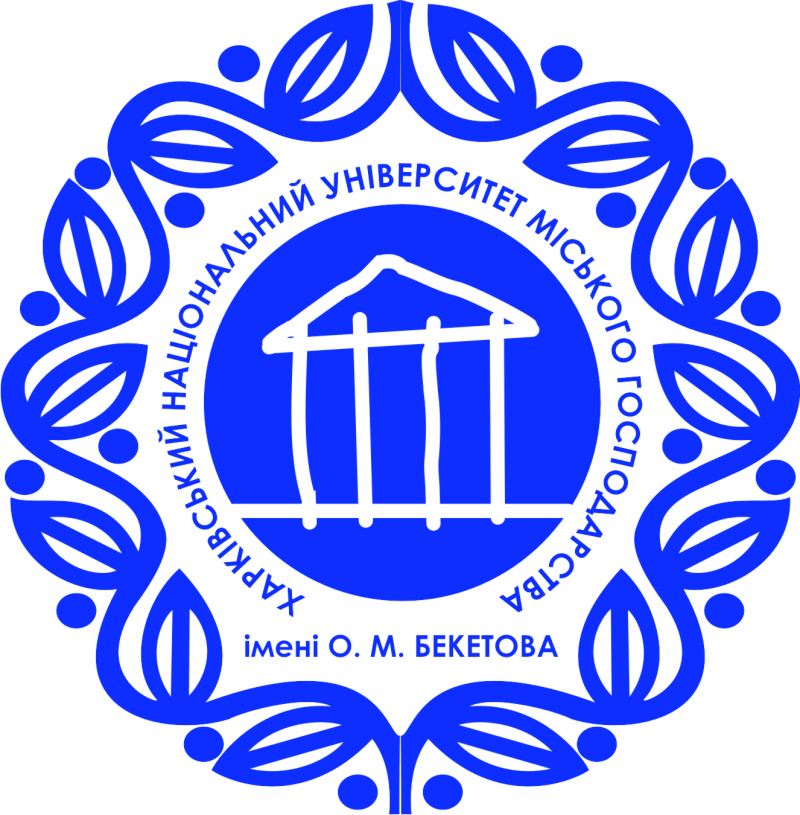 Методичні  вказівкИдо самостійного вивченнядисципліни«ЕЛЕКТРИЧНІ МАШИНИ»(для студентів усіх форм навчання спеціальності141 Електроенергетика, електротехніка та електромеханіка,напрям «Електротехніка та електротехнології»)Харків  ХНУМГ ім. О. М. Бекетова2018Методичні вказівки до самостійного вивчення дисципліни «Електричні машини» (для студентів усіх форм навчання спеціальності 141 Електроенергетика, електротехніка та електромеханіка, напрям  «Електротехніка та електротехнології») / Харків. нац. ун-т міськ. госп-ва ім. О.М. Бекетова ; уклад. : М. Л. Глєбова, О. Б. Єгоров, Я. Б. Форкун. – Харків : хнУмг ім. О. М. Бекетова, 2017. – 28 с.Укладачі:   канд. техн. наук, доц. М.Л.Глєбова	                   канд. техн. наук, доц. О.Б.Єгоров                              канд. техн. наук, доц. Я.Б.Форкун,Рецензент д-р техн. наук., проф. А. Г. СосковРекомендовано кафедрою альтернативної електроенергетики та
електротехніки, протокол засідання № __  від __.__.2018